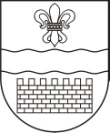 DAUGAVPILS PILSĒTAS DOMEDAUGAVPILS PILSĒTAS 18. PIRMSSKOLAS IZGLĪTĪBAS IESTĀDEReģ. Nr. 2701901806, Parādes iela 5, Daugavpils, LV-5401, tālr. 65427391,faks 65427391, e-pasts: elisa1858@inbox.lvPaziņojums par lēmumuPublisko iepirkumu likuma nereglamentētais iepirkums – „ Mācību līdzekļu piegāde Daugavpils pilsētas 18.pirmsskolas izglītības iestādes vajadzībām” identifikācijas Nr. D18.PII2021/2Uzaicinājums iesniegt piedāvājumus un tehniskā specifikācija ievietota 15.07.2020. Daugavpils pilsētas domes mājas lapā internetā (www.daugavpils.lv) un Daugavpils pilsētas Izglītības pārvaldes mājas lapā internetā( www.izglitiba.daugavpils.lv )LĪGUMA SLĒDZĒJSIEPIRKUMA PRIEKŠMETSMācību līdzekļu piegāde Daugavpils pilsētas 18.pirmsskolas izglītības iestādes vajadzībāmSaņemto piedāvājumu skaits: 1 (viens).III. PRETENDENTS, KURAM PIEŠĶIRTAS TIESĪBAS SLĒGT LĪGUMU:Līguma slēgšanas tiesības piešķirtas vienīgajam pretendentam SIA „ADAMAS”, reģ.Nr.41503019335, Saules iela 71, Daugavpils, LV-5401IV.PIEDĀVĀJUMA IZVĒLES KRITĒRIJS: zemākā cenaLēmums pieņemts 2021.gada 19.jūlijāInformāciju sagatavoja: Daugavpils pilsētas18. pirmsskolas izglītības iestādes vadītājas vietniece izglītības jomāIrina Spirina, tālr. tālr.65427391Daugavpils pilsētas 18.pirmsskolas izglītības iestādeReģ.Nr. 2701901806Parādes ielā 5, Daugavpils, LV-5401tālr.65427391e-pasts:elisa1858@inbox.lvkontaktpersona vadītājas vietniece izglītības jomā Irina Spirina, tālr.65427391